APPELUDVALGET
Dansk Ride Forbund
Idrættens Hus, Brøndby Stadion 20
2605 Brøndby
Tlf.: 78 71 26 30, E-mail: Appeludvalg@rideforbund.dk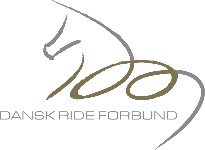 Sagsnr.: 
(udfyldes af DRF’s administration)KLAGESKEMA*Bemærk venligst: 
Alle felter i klageskemaet skal udfyldes
Klageskemaet skal indsendes til Appeludvalg@rideforbund.dk 
Hvis klageskemaet ikke er udfyldt korrekt og læsbart, kan administrationen returnere sagen
Klager:
Navn:   
Adresse: 
Post/By: 
Tlf.: 
E-mail: 
Medlemsklub: 
DRF nr./licensnr.: 
Indklaget: 
Navn:   
Adresse: 
Post/By: 
Tlf.: 
E-mail: 
Medlemsklub: 
DRF nr./licensnr.: Er der tidligere indgivet klage i samme sag: (sæt kryds) JA:   NEJ: 
Klagegebyr:
Klagegebyr kr. 1.000,- 	 Indbetalt på konto nr. 2228 0266305656
		 Indbetalt via mobilepay: 65851Klagers bankkonto: 
Reg. nr.  Konto nr. 
(Såfremt klager helt eller delvis får medhold i klagen, tilbagebetales klagegebyret til klagers konto).Beskrivelse af klagen. Angiv hvad der konkret indgår i klage: Kort sagsfremstilling:Eventuel begrundelse/argument/begrundelse der kan anføres, for at der skal gives medhold:Eventuelle bilag oplistes nedenfor i nummereret og tidskronologisk rækkefølge: Underskrift:

Sted:   	Dato: 

_________________________________________________
Klagers underskriftAngiv beskrivelseAngiv sagsfremstillingAngiv eventuel begrundelse/argument/begrundelse Angiv eventuelle bilag